Lidköping Inner Wheel ClubDistrikt 238		www.innerwheel.se	 Kallelse till valmöte i Lidköping Inner Wheel klubbDag: Onsdagen den 6 mars 2024Plats: Restaurang Feeling, Skaragatan 7Valmötets öppnandeFastställande av dagordningVal av ordförandeVal av sekreterareVal av protokollssekreterare tillika rösträknareValberedningens förslagVal av styrelse och övriga funktionerValmötets avslutande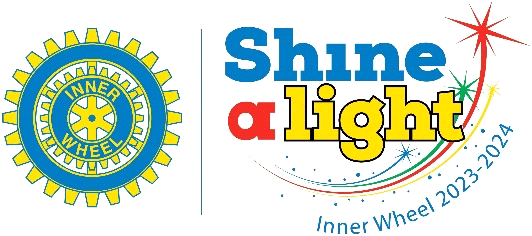 